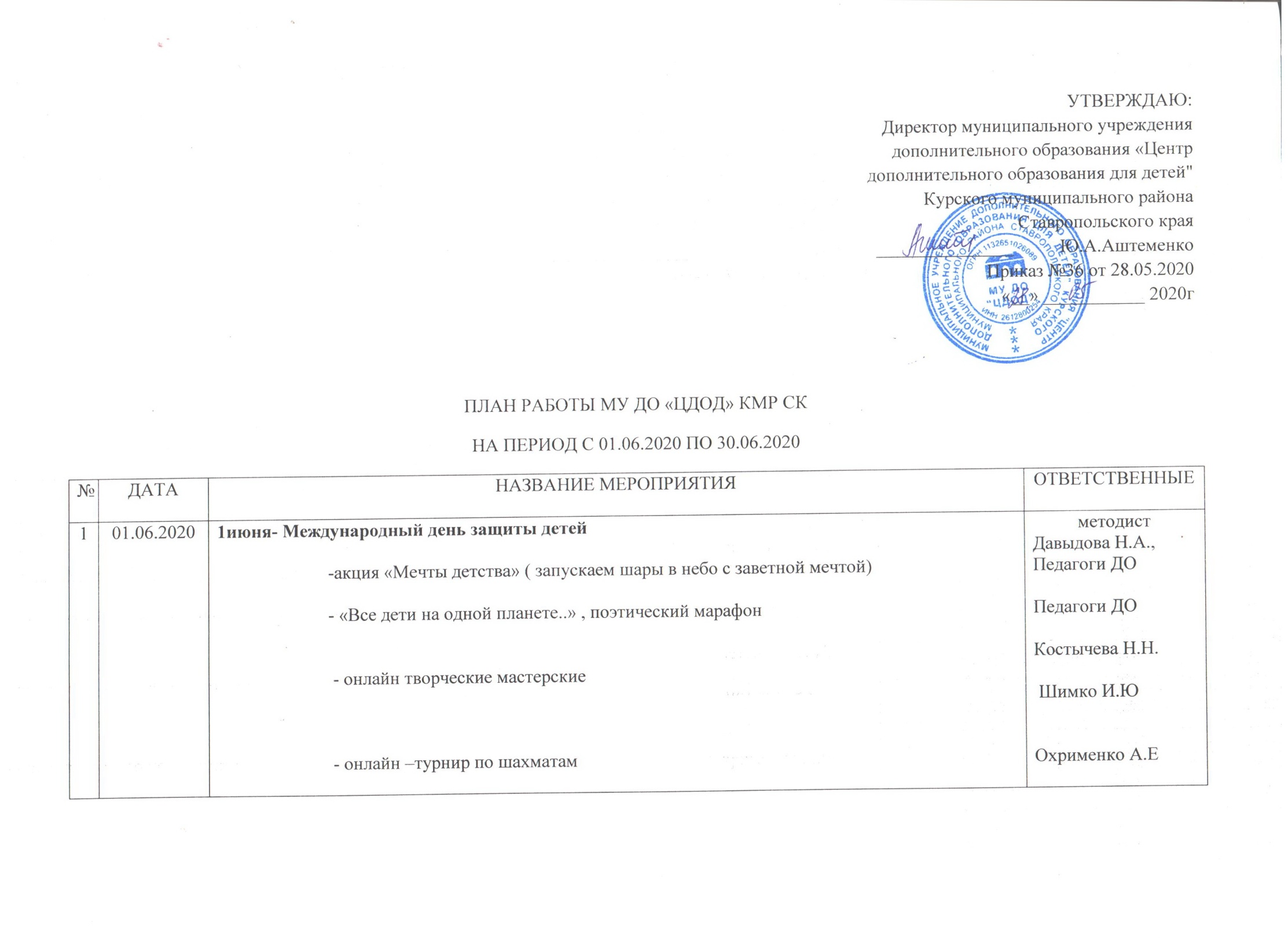 202.06.20202 день лета     -челендж  «Туристические тропинки»     -творческая мастерская «Чудеса из бумаги».  Арутюнов И.АЦамалаидзе А.ЮЦамалаидзе Л.В.303.06.2020 День безопасности     - онлайн- викторина по ПДД     - челендж  «Я знаю ПДД, а ты?»     - участие в интернет-эстафете  «Семьей за ПДД»Педагоги ДОПедагоги ДОПедагоги ДО404.06.20206 июня – Пушкинский день в России    - «В волшебной Пушкинской  стране» сказочный-онлайн марафон    -«Что за прелесть  эти сказки» - онлайн викторина https://edu-time.ru/vics-online/vc-2-pushkin.html https://centreinstein.ru/konkurs/victorina/do/d22/    - Виртуальная экскурсия в Музей А.С.Пушкинаhttps://yandex.ru/video/preview/?filmId=4649047938220782803&text=виртуальная%20экскурсия%20в%20музей%20Пушкина%20Б.Болдино&path=wizard&parent-reqid=1589962510204336-445696323804072732100292-production-app-host-man-web-yp-276&redircnt=1589962540.1 Смолина К.ВПедагоги ДОПедагоги ДО505.06.20205 июня – Всемирный день защиты окружающей среды     - акция «Дерево экологических пожеланий»     - заочный конкурс рисунков  «Важно! Хранить природу должен каждый!»Цамалаидзе А.ЮДавыдова Н.А.Педагоги ДО608.06.2020   День славянской Культуры   -народный праздник славянских народов -  Троица (рассказ о празднике) https://yandex.ru/video/preview/?filmId=17061266824892551741&text=троица+рассказ+о+празднике+для+детей+видео&path=wizard&parent-reqid=1589963522044548-676389531985503791500244-prestable-app-host-sas-web-yp-173&redircnt=1589963557.1     - творческая мастерская  «Волшебный лоскуток. Кукла Травница»     -  виртуальная экскурсия  в Музей народных промыслов https://yandex.ru/video/search?text=%D0%B2%D0%B8%D1%80%D1%82%D1%83%D0%B0%D0%BB%D1%8C%D0%BD%D0%B0%D1%8F%20%D1%8D%D0%BA%D1%81%D0%BA%D1%83%D1%80%D1%81%D0%B8%D1%8F%20%D0%B2%20%D0%BC%D1%83%D0%B7%D0%B5%D0%B9%20%D0%BD%D0%B0%D1%80%D0%BE%D0%B4%D0%BD%D1%8B%D1%85%20%D0%BF%D1%80%D0%BE%D0%BC%D1%8B%D1%81%D0%BB%D0%BE%D0%B2&path=wizard&parent-reqid=1589964589315858-714110041094665574200192-production-app-host-sas-web-yp-211&filmId=209093025079170487     - виртуальная экскурсия в музей народной игрушкиhttps://yandex.ru/video/preview/?filmId=1046212961072243262&text=виртуальная%20экскурсия%20в%20музей%20народной%20тряпичной%20игрушки&path=wizard&parent-reqid=1589965842853997-873248482467839788700274-production-app-host-sas-web-yp Педагоги ДОЕгизарова А.А.Педагоги ДОПедагоги ДО709.06.2020Международный день друзей.   - акция «Рука дружбы» ( передай  «руку дружбы»)   -психологический тренинг «Дружбой надо дорожить!»   - юные туристы вяжут «Узел дружбы»Давыдова Н.А.Педагоги ДОИгнатенко Е.А.Цамалаидзе А.ЮАрутюнов И.А.810.06.2020День этикета.   - «День этикета с психологом»  -онлайн - занятие - Онлайн- викторина «Знаешь ли ты этикет?» https://kupidonia.ru/viktoriny/viktorina-znaesh-li-ty-etiket - «Уроки хороших  манер»https://yandex.ru/video/preview/?filmId=3443456161731510376&url=http%3A%2F%2Frussia.tv%2Fvideo%2Fshow%2Fbrand_id%2F10991%2Fepisode_id%2F117672%2F&text=%D0%A3%D1%80%D0%BE%D0%BA%D0%B8%20%D1%85%D0%BE%D1%80%D0%BE%D1%88%D0%B8%D1%85%20%D0%BC%D0%B0%D0%BD%D0%B5%D1%80.%20%20%D0%9F%D1%80%D0%B0%D0%B2%D0%B8%D0%BB%D0%B0%20%D0%BF%D0%BE%D0%B2%D0%B5%D0%B4%D0%B5%D0%BD%D0%B8%D1%8F%20%D0%B2%20%D0%BA%D0%BE%D0%BB%D0%BB%D0%B5%D0%BA%D1%82%D0%B8%D0%B2%D0%B5%2F%20%D0%A1%D0%B5%D1%82%D0%B5%D0%B2%D0%BE%D0%B9%20%D1%8D%D1%82%D0%B8%D0%BA%D0%B5%D1%82&path=sharelink  - Творческая мастерская  «Волшебный лоскуток»Игнатенко Е.А.Педагоги ДОПедагоги ДОЕгизарова А.А.911.06.202012 июня – День России   - «С чего начинается Родина?» -читаем стихи о России    - участие во Всероссийской  акции ко Дню России в рамках проекта «Дни единых  действий»   - «Широка страна моя родная…» - фотовыставка рисунков о России, о родном крае.  -  творческая мастерская «Бумажная фантазия.»Педагоги ДОДавыдова Н.АПедагоги ДОПедагоги ДОЦамалаидзе Л.А.1015.06.2020День эрудита - Азбука Морзе  -Онлайн-викторины  - творческая мастерская «Волшебный лоскуток. Кукла Зерновушка»Цамалаидзе А.ЮПедагоги ДОЕгизарова А.А.1116.06.2020День добрых дел. - Флешмоб  «Мои добрые дела»( рассказ детей о добрых делах, которые они сделали , находясь на самоизоляции) - «У доброты есть только добрая душа », читаем стихи о доброте - Акция «Добро совершать никогда не поздно!»,  изготовление масок и распространение Педагоги ДОШелкова И.Г.Муртазаева А.СПедагоги ДОЕгизарова А.А.1217.06.2020  День  творчества и  фантазии-Психологический тренинг-Заочный конкурс поделок из бросового материала «Нашей фантазии нет предела»Игнатенко Е.А.Педагоги ДО1318.06.2020День родного края.-Онлайн-экскурсии в музеи Ставропольского краяСтавропольский государственный  историко-культурный и природно-ландшафтный музей-заповедник имени Г.Н. Прозрителева и Г.К.Праве   www.stavmuseum.ru,https://www.instagram.com/sta/museum/https://www.youtube.com/channel/UCWT2_cMXBFwPdZIujch48xg  https://www.culture.ru/institutes/12074/stavropolskii-gosudarstvennyi-muzei-zapovednikМузейно-выставочный комплекс «Моя страна.Моя история»https://myhistorypark.ru/poster?city=stavropolhttps://instagram.com/myhistory.stav?igshid=leblb76365il1-Играем во дворе «Народные забавы» ( информация на сайте разделе «Играем всей семьей)-Челендж  «Старинные пословицы и поговорки»Педагоги ДОДавыдова Н.А.Педагоги ДОПедагоги ДО1419.06.2020 21 июня 110 лет со Дня рождения А.Т Твардовского-Ко Дню рождения  А.Т. Твардовского «Василий Теркин» -литературная онлайн-гостиная-Кинолекторий. Просмотр документального фильма о А.Т. Твардовском https://www.youtube.com/watch?v=hKo4AWVVyDcСмолина К.В.Педагоги ДО1522.06..2020День памяти и скорби.-Акция  «Свеча памяти»-Мастер-класс «Чудеса из бумаги. Гвоздика»-«Завтра была война », читаем стихи о войне Давыдова Н.А.   Педагоги ДО Цамалаидзе Л.В.    Педагоги ДО1623.06.2020День пожарной безопасности - мастер- класс «Волшебный лоскуток . Аппликация из ткани «Осторожно, огонь!» -  заочный конкурс рисунков  «Пусть знает каждый гражданин: пожарный номер 01!» Егизарова А.А.Давыдова Н.А.Педагоги ДО1724.06.2020День финансовой грамотности-Фото-конкурс  «Моя копилка лучше всех»-«Дружи с финансами», фотовыставка рисунков-Участие в конкурсах по ссылке  https://ty-geniy.ru/konkursy-po-finansovoy-gramotnosti ПедагогиДОПедагоги ДОПедагоги ДО1825.06.2020День чудо-мастеров-Творческая мастерская «Чудеса из бумаги»-Психологический тренинг-Творческая мастерская «Волшебный лоскуток»Цамалаидзе Л.ВИгнатенко Е.А.Егизарова А.А.1926.06.2020День агитации за здоровый образ жизни. День борьбы с наркотиками.- акция « Скажем вредным привычкам: «НЕТ!»- фотовыставка рисунков и плакатов «Мы за здоровый образ жизни!»Цамалаидзе А.ЮПедагоги ДО2029.06.2020День родной природы-Онлайн фотовыставка «Красота родной станицы»-Творческая мастерская «Волшебный лоскуток. Кукла Подорожница»Педагоги ДОЕгизарова А.А2130.06.2020 День путешествий в музеи,  театры и киноГосударственная Третьяковская галерея https://www.youtube.com/user/  ,https://lavrus.art/stg Ставропольский краевой театр кукол http://stavtk.ru/https://www.instagram.com/stavtk/https://www.youtube.com/channel/UC348NdI5jq Kait6Chq9Yq4Музеи Московского Кремля  https://armoury-chamber.kreml.ru/virtual-tour/ https://apps.apple.com/us/app/muzei-kremla/id1146334285?ls=1https://www.youtube.com/user/kremlin1856/videosГосударственный Дарвиновский музей  https://www.youtube.com/usetr/darwinmuseumofficial